INTESTAZIONE ENTE                                                                             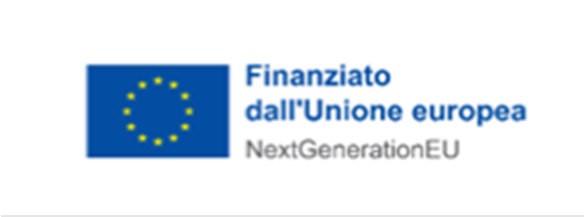 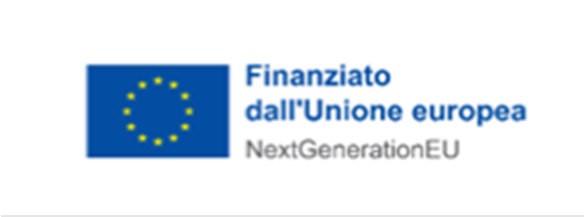  CERTIFICATO DI REGOLARE ESECUZIONE  Il Responsabile Unico del Procedimento / Il Responsabile Unico di Progetto (per servizi affidati dopo il 1° luglio 2023) VISTO ….. (inserire eventuali Visti di competenza dell’ente richiedente); VISTO il Decreto Legislativo n. 50 del 18 aprile 2016, “Codice dei contratti pubblici” e ss.mm.ii. e, in particolare, l’art. 102; VISTO il Decreto Legislativo n. 36 del 31 marzo 2023, “Codice dei contratti pubblici in attuazione dell'articolo 1 della legge 21 giugno 2022, n. 78, recante delega al Governo in materia di contratti pubblici” e, in particolare, gli artt. 116 e 225 (in caso di servizi affidati dopo il 1° luglio 2023); CONSIDERATO che il comma 2 dell’art. 48 del D.L. n. 77/2021 stabilisce che sia nominato, per ogni procedura di acquisti PNRR, un Responsabile Unico del Procedimento il quale “con propria determinazione adeguatamente motivata, valida e approva ciascuna fase progettuale o di esecuzione del contratto, anche in corso d’opera”; VISTO l’Avviso pubblico per la presentazione di domande di partecipazione a valere sul PNRR – Piano Nazionale Di Ripresa e Resilienza - Missione 1 – Componente 1 – Investimento 1.4. – Servizi e cittadinanza digitale – Misura 1.4.1 Esperienza del cittadino nei servizi pubblici Scuole (Aprile 2022), Finanziato dall’Unione Europea – NextGenerationEU; VISTO, in particolare, l’art. 1 comma 3 del richiamato Avviso, secondo cui “l'importo del finanziamento concedibile ai Soggetti Attuatori di cui all’art. 5 è individuato, ai sensi dell’art. 53 par. 1. lett. c) del Reg. UE 1060/2021, in un importo forfettario (lump sum). Il finanziamento, nella misura dell’importo forfettario, sarà erogato in un’unica soluzione a seguito del perfezionamento delle attività oggetto del finanziamento per come disposto all’art. 13 del presente Avviso”. VISTA la candidatura presentata da questo Ente in data …………..; VISTA l’assegnazione del finanziamento con Decreto di finanziamento n. ………..: Elenco istanze finanziate sull’avviso pubblico “Investimento 1.4. – Servizi e cittadinanza digitale – Misura 1.4.1 Esperienza del cittadino nei servizi pubblici Scuole (Aprile 2022)”– CUP ………………………. – importo € ………………, nell’ambito del progetto in oggetto; VISTI i provvedimenti con i quali si è disposta la realizzazione delle attività di cui all’elenco seguente (d’ora in poi “Tabella 1”): Tabella 1 (esemplificativa) CONSIDERATO che con la Determina n ... del ... il sottoscritto veniva nominato responsabile unico del presente procedimento; VERIFICATA la regolarità sotto il profilo qualitativo del servizio/i reso/i degli operatori descritti in Tabella 1; CERTIFICA la regolare esecuzione dei servizi indicati in Tabella 1 da parte dell’operatore / degli operatori indicati. Luogo e data                                                                                                                                                       	 	 	 	 	 	 	 Firma digitaleServizio finanziato Fornitore Nome file caricato nel Fascicolo di Progetto in piattaforma PA Digitale2026 Affidamento  CIG (se il CIG presente negli atti è stato modificato, indicare il vecchio e il nuovo CIG, spiegando il motivo della modifica) SITO WEB S.C.L. SERVICE SRL(fare riferimento al contratto scl)Determina n.. del __/__/____ 